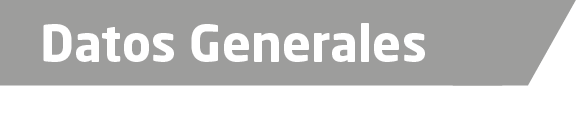 Nombre Aldo Elías Marín RodríguezGrado de Escolaridad Licenciatura en DerechoCédula Profesional (Licenciatura) 3567340Teléfono de Oficina 783-83-40301 y 83-49534Correo Electrónico aldoelias.marin@gmail.comDatos GeneralesFormación Académica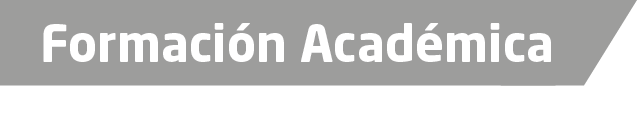 1991-1995Universidad Nacional Autónoma de México” U.N.A.M” Estudios de Licenciatura en Derecho.Trayectoria Profesional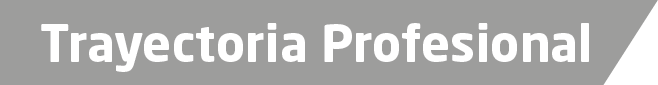 2016-a la fechaFiscal de Distrito en Tuxpan dentro de la Fiscalía General del Estado de Veracruz2014-2016Fiscal de Distrito en Tantoyuca dentro de la Fiscalía General del Estado de Veracruz2013-2014Agente del Ministerio Público Investigador en Tantoyuca dentro de la PGJ de Veracruz2012-2013Agente del Ministerio Público Investigador en Cosamaloapan dentro de la PGJ de Veracruz2010-2012Agente del Ministerio Público Quinto Investigador en Poza Rica dentro de la PGJ de Veracruz2009-2010Agente del Ministerio Público Investigador y Adscrito en Chicontepec dentro de la PGJ de Veracruz2008-2009Agente del Ministerio Público Auxiliar del Subprocurador en Tantoyuca dentro de la PGJ de Veracruz2006-2008Agente del Ministerio Público Primer Investigador en Panuco dentro de la PGJ de Veracruzéas de Conocimiento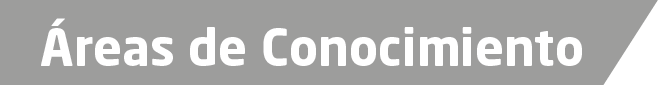 Derecho ConstitucionalDerecho AdministrativoDerecho CivilDerecho Penal